Cabo VerdeCabo VerdeCabo VerdeCabo VerdeSeptember 2023September 2023September 2023September 2023MondayTuesdayWednesdayThursdayFridaySaturdaySunday1234567891011121314151617National Day18192021222324252627282930NOTES: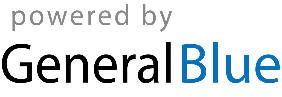 